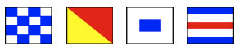 NOSCNaval Officers’ Spouses’ Club of San Diego2014-2015 Membership FormPlease Check One: New Member        Renewal          ModificationDate:________________MEMBER INFORMATION						       WWW.NOSCSanDiego.comName:    _____________________________  ______  ________________________________			First Name			M.I.			Last NameAddress:     __________________________________________________________________			Street                   _____________________________________   ______   ____________________			City						State		ZipHome Phone:   ___________________________  Cell Phone:  ___________________________E-mail:  ________________________________  SPONSOR INFORMATION      Active Duty   Reserve     RetireeRank (O1-O10):  _____________________      Title (ENS-ADM):  ________________Name:  ________________________________    ______________________________________		First Name		                Last NameBranch (Navy, Marines, etc.):  _______________________________________________Duty Station (North Island, NAB, etc.):  _____________________________________Command:  ___________________________  Please answer yes or no: _____Would you like to receive periodic emails from NOSC about upcoming events and activities?_____Would you like to receive third party email communications from NOSC (ex. info on the military dress swap or NEX sales?_____Would you like your information to be included in the online NOSC Directory (only made available to NOSC members)? Please tell us how you learned of NOSC:________________________________________AREAS OF INTERESTPlease check your areas of interest below.  If you are unfamiliar with any of these areas or groups, please ask a NOSC board member or visit our website, www.NOSCSanDiego.com.NOSC ACTIVITIES  Out & About  Night Out on the Town  Recipe Group  Bunco Group  Mustang Spouse Group  IA/Reservists Spouses  Retired Officers’ Spouses  Book Group  JO Spouse Group   CO/XO Spouse GroupNOSC COFFEE GROUPS  Coffee—Coastal/ADM Hartman  Coffee—Coronado  Coffee—East County  Coffee—Central/Murphy Canyon  Coffee—North County  Coffee—South BayNOSC VOLUNTEER OPPORTUNITIES  Board/Chair Position  Monthly Function Committee  Charities Selection Committee  Scholarships Selection Committee  Sand Dollar Gift Shop NMCSD  Sand Dollar Gift Shop North IslandMEMBERSHIP DUESMail form & payment to:NOSC Membership941 Orange AvenueBox 233 Coronado, CA 92118 Please make checks payable to NOSC.Annual Dues: $36.00NOSC Year:  Jun 1-May 31FOR NOSC USE ONLYPayment to treasurer:   _______________  cash	Date Paid:   _______________  check	Amount Paid:  _____________  other	Check #:   _______________